«20 » мая  2024									№ 198	В соответствии с пунктом 2.1 статьи 11.10 Земельного кодекса Российской Федерации, Федеральным законом от 06.10.2003 № 131-ФЗ «Об общих принципах организации местного самоуправления в Российской Федерации»,  Федеральный закон от 29.12.2004 № 189-ФЗ «О введении в действие Жилищного кодекса Российской Федерации», руководствуясь Положением о публичных слушаниях в муниципальном образовании – поселок Березовка Березовского района Красноярского края, утвержденным Решением Березовского поселкового Совета депутатов от 11 мая 2017 г. № 21-5, Уставом поселка Березовка Березовского района Красноярского края,ПОСТАНОВЛЯЮ:Назначить публичные слушания по вопросу утверждения схем расположения и постановки на кадастровый учет земельных участков под многоквартирными домами расположенными: Красноярский край, Березовский район, пгт Березовка, ул. ул.  Тургенева, д.14, ул. Тургенева, д.11,  ул. Тургенева, д.10, ул. Тургенева, д.9, ул. Тургенева, д.7, ул. Тургенева, д.6, ул. Тургенева, д.4, ул. Тургенева, д.3,  ул. Тургенева, д.2, ул. Тургенева, д.1, ул. Солнечная,  д.20, ул. Солнечная, д.18.Комиссии по градостроительному зонированию и реализации правил землепользования и застройки на территории МО п. Березовка (далее - Комиссия) организовать и провести 30.05.2024 в 14:00 публичные слушания по вышеуказанному вопросу.Определить местом проведения публичных слушаний актовый зал по адресу: Красноярский край, Березовский район, пгт. Березовка, ул. Центральная, 19, 2 этаж.Установить срок приема предложений и замечаний по вопросам, указанным в п. 1 настоящего Постановления, до 29.05.2024Поступившие в процессе обсуждения замечания и предложения участников публичных слушаний учитываются и вносятся в протокол по мере их поступления, в течение срока проведения публичных слушаний, указанных в п. 2 настоящего Постановления. Комиссии в срок до 06.07.2024 подготовить и обеспечить опубликование в средствах массовой информации заключение о результатах публичных слушаний.Опубликовать настоящее Постановление в газете Березовского района «Пригород».Постановление вступает в силу в день, следующий за днем официального опубликования в газете «Пригород».Контроль над исполнением настоящего Постановления возложить на заместителя Главы поселка по благоустройству (Клюканову Ю.А.).Глава поселка									А.Н. Сабуров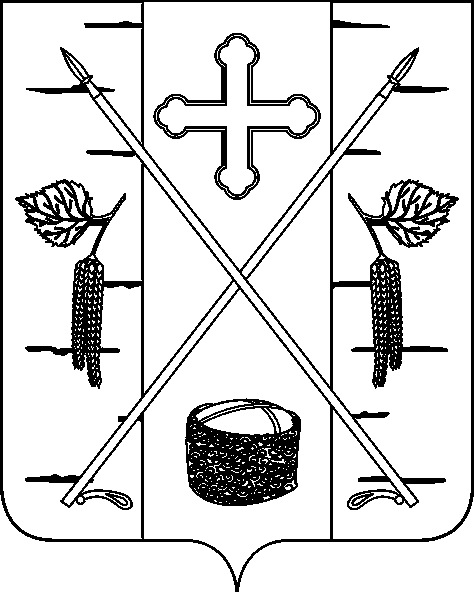 АДМИНИСТРАЦИЯ ПОСЕЛКА БЕРЕЗОВКАБЕРЕЗОВСКОГО РАЙОНА КРАСНОЯРСКОГО КРАЯ                   ПОСТАНОВЛЕНИЕ                                                    п. БерезовкаО назначении и проведении публичных слушаний по вопросу утверждения схем расположения и постановки на кадастровый учет  земельных участков под многоквартирными домами расположенным: Красноярский край, Березовский район, пгт Березовка, ул.  Тургенева, д.14, ул. Тургенева, д.11,  ул. Тургенева, д.10, ул. Тургенева, д.9, ул. Тургенева, д.7, ул. Тургенева, д.6, ул. Тургенева, д.4, ул. Тургенева, д.3,  ул. Тургенева, д.2, ул. Тургенева, д.1, ул. Солнечная,  д.20, ул. Солнечная, д.18